Comparaison entre la version traditionnelle 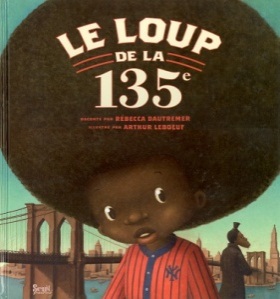 du Petit Chaperon rouge et sa version moderneÉléments de comparaisonLe Petit Chaperon rouge         Version traditionnelleLe loup de la 135e Version moderneLa description du ChaperonSon lieu de résidence Sa mission La description du loupLa proposition du loupLes autres personnagesLa situation finale